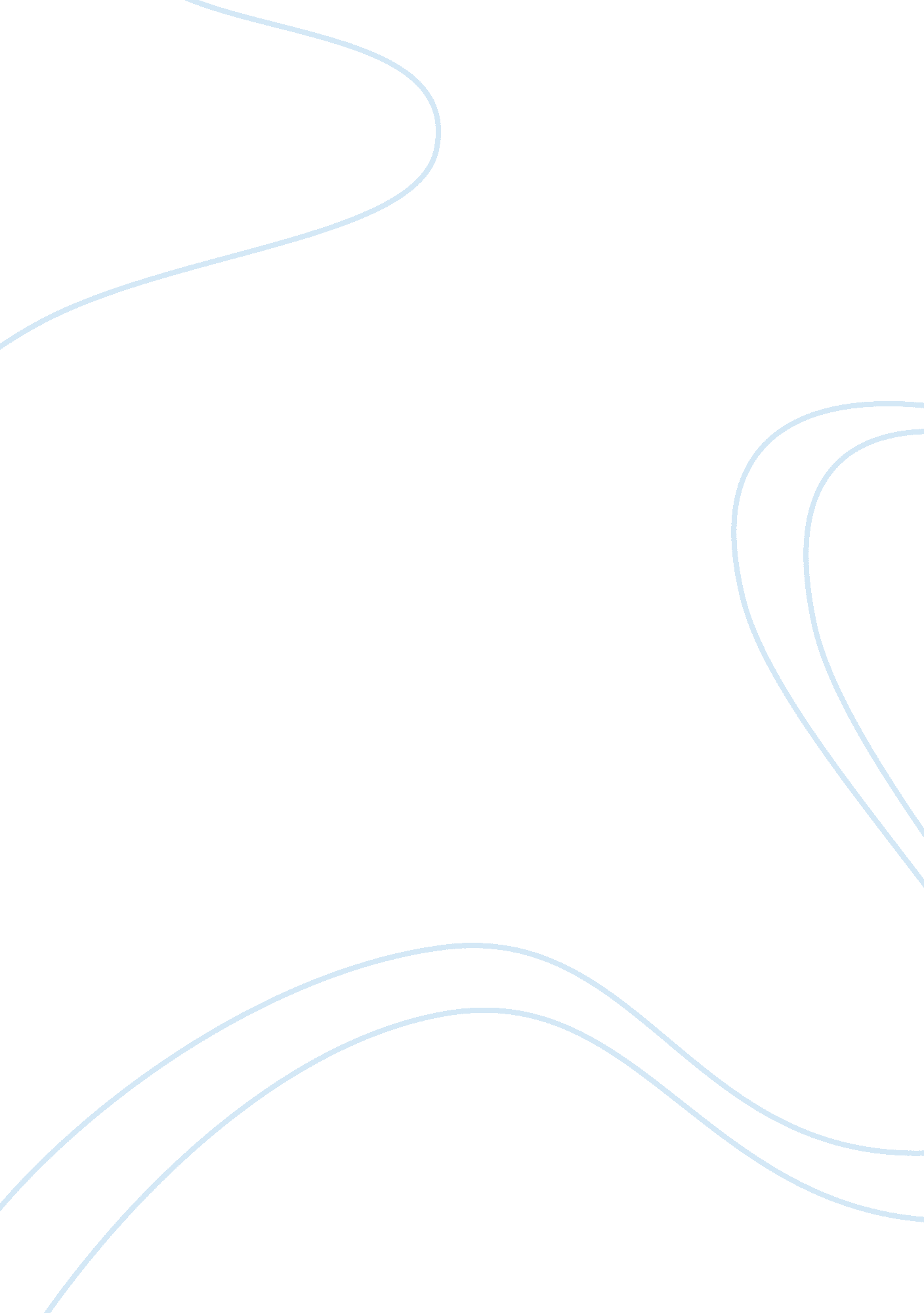 Oral presentationLiterature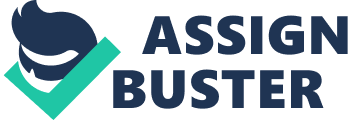 Oral Presentation An art museum is an area for exhibition of visual art works. The visual artworks commonly displayedin museums are paintings, sculptures, decorative arts, furniture, textiles, costumes, and drawings. The major role of museums is to showcase the history and evolution of a country through these art pieces. They also give an idea about the national character of the people, their diversity as well as unity. 
Following the news on arts and museum world, is a story done by Robin Cembalest about Artworks That Prove Pink Is Tough. He illustrates that pink is a color that has been often associated with girls, which is realistically not the case. A color that seems softest can speak most loudly. In the visual art, pink has taken a dimension that is totally different from its traditional association with femaleness. For instance, most paintings of violence and sex have the pink color. 
There are quite a number of tough pink art from around the art scene: Beverly Semmes female pictures that were currently shown on “ Susan Inglett” seem to arouse perversion among men. In the pictures, the female figures are partially clear because the artist has covered the parts with pink paint and ink. Males find this a bit of a turn-on. This exhibition was titled “ The Feminist Responsibility Project” Mithu Delhi is known for her sensual images of the human body. Her latest classic art is made of false human teeth and dental polymer. The piece is painted using pink paint. That is the same material she will use to create a big wall hanging that will be installed at Michigan State University. 
Artist Melanie Braverman has also created a piece that is being viewed at The Leslie and Lohman Museum of Gay and Lesbian art. She created this artwork from old pieces quilts and painted it in pink. She has also created on it embroidery of a range of anti-gay sentiments. In other news Richard Tuttle is hosting a show at Pace. His work features drawings and a massive textile installation of a spiky pink crown which shows strength and leadership. The ART News about artworks that prove pink is tough has expanded knowledge past the belief that the pink color can only be associated with the female gender and that it can be used to bring out louder emotions in paintings. 
A story done by Stephanie Strasnick illustrates how Artists Across the Globe Are Saying Yes to Picasso. Picasso was a reknowned artist and his works were regarded as the gold standard of modern art. A show tiltled ‘ Post-Picasso: Contemporary Reactions” being attended by over 40 artist from 12 different countries is meant to recycle and repackage the artworks done by Picasso. The artist have made a raw material out of a touchstone that was created by Picasso to honor his legacy. The show features sculptures, photographs and paintings created by these artists. 
Zhang Hongtu, a Chinise artist created a bird nest for an exhibition that took place in a German Embassy in Beijing during the 2008 Summer Olympics. The bird nest was constructed using the technique of Analytic Cubist by Picasso. FitzGerald also showcased works ensemble by numerous international artists that have engaged the artworks of Picasso. This exhibition is take place at the Museu Picasso in Barcelona. 
The importance of having such information about arts is it will help museum professional address the problem of lack of diverse artifacts in the museums. Attending different art exhibitions is an advantage to museums because they will know the current art pieces available in the country and the history of various artists. 
Works Cited 
Cembalest, Robin. “ 14 Artworks the Prove Pink is Tough.” Artnews, February 27, 2014. Web. March 7, 2014. 
http://www. artnews. com/2014/02/27/art-that-proves-pink-is-tough/ 
Stransnick, Stephanie. “ How Artists Across the Globe are Saying ‘ Yes’ to Picasso.” Artnews, February 24, 2014. Web. March 7, 2014. 
http://www. artnews. com/2014/02/24/banksy-basquiat-muniz-samba-riff-on-the-master-in-show-at-museu-picasso/ 